Πίνακας Αποφάσεων Δημοτικού Συμβουλίου Δήμου Κεφαλλονιάς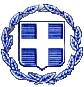 ΕΛΛΗΝΙΚΗ ΔΗΜΟΚΡΑΤΙΑΝΟΜΟΣ  ΚΕΦΑΛΛΗΝΙΑΣ ΔΗΜΟΣ  ΚΕΦΑΛΛΟΝΙΑΣ Δ/ΝΣΗ ΔΙΟΙ/ΚΩΝ ΥΠΗΡΕΣΙΩΝΤΜΗΜΑ ΔΙΟΙΚ/ΚΗΣ ΜΕΡΙΜΝΑΣ & ΥΠΟΣΤΗΡΙΞΗΣ ΠΟΛΙΤΙΚΩΝ ΟΡΓΑΝΩΝΠληρ. Βασιλείου ΝατάσαΤαχ. Δ/νση : Πλατεία Βαλλιάνου28100 ΑΡΓΟΣΤΟΛΙΤΗΛ: 2671360 158@:dimsimkef@gmail.com                  Αργοστόλι: 26 /10/2016                  Αριθ.  Πρωτ: 36543ΕΛΛΗΝΙΚΗ ΔΗΜΟΚΡΑΤΙΑΝΟΜΟΣ  ΚΕΦΑΛΛΗΝΙΑΣ ΔΗΜΟΣ  ΚΕΦΑΛΛΟΝΙΑΣ Δ/ΝΣΗ ΔΙΟΙ/ΚΩΝ ΥΠΗΡΕΣΙΩΝΤΜΗΜΑ ΔΙΟΙΚ/ΚΗΣ ΜΕΡΙΜΝΑΣ & ΥΠΟΣΤΗΡΙΞΗΣ ΠΟΛΙΤΙΚΩΝ ΟΡΓΑΝΩΝΠληρ. Βασιλείου ΝατάσαΤαχ. Δ/νση : Πλατεία Βαλλιάνου28100 ΑΡΓΟΣΤΟΛΙΤΗΛ: 2671360 158@:dimsimkef@gmail.comΤης 19ης τακτικής συνεδρίασης  του Δημοτικού Συμβουλίου  της  24ης  Οκτωβρίου 2016 ημέρα Τρίτη   και  ώρα  18:00. Το Συμβούλιο συνεχίστηκε και την Τετάρτη 25 Οκτωβρίου 2016.  313/2016 Ε. Η. Συζήτηση σχετικά με την εξέλιξη των έργων εγκατάστασης ανεμογεννητριών στη θέση «Μωρού» στα Κηπούρια Δ.Ε.  Παλικής                                              Εγκρίνεται κατά πλειοψηφία 314/2016 Καταστροφές στην Πύλαρο από την πρόσφατη θεομηνία της 7ης Οκτωβρίου 2016                                          Εγκρίνεται κατά πλειοψηφία  315/2016  Συγκρότηση Επιτροπής παρακολούθησης και παραλαβής προμηθειών (άρθρο 221 παρ. 11β του Ν. 4412/2016).                                         Εγκρίνεται κατά πλειοψηφία  316/2016    Συγκρότηση Επιτροπής  παρακολούθησης και παραλαβής υπηρεσιών (άρθρο 221 παρ. 11δ του Ν. 4412/2016).                                               Εγκρίνεται κατά πλειοψηφία  317/ 2016  Συγκρότηση Επιτροπής  παραλαβής ανταλλακτικών, ελαστικών και εργασιών επισκευής οχημάτων (άρθρο 221 παρ. 11δ του Ν. 4412/2016).                                          Εγκρίνεται κατά πλειοψηφία        318/ 2016  Συγκρότηση Επιτροπής  Εξέτασης Ενστάσεων διαγωνισμών                                         Εγκρίνεται κατά πλειοψηφία        319/ 2016  Έγκριση απόφασης Ε.ΠΟΙ.ΖΩ. για την κατάργηση κενωθέντος περιπτέρου στην παραλιακή οδό στο Αργοστόλι                                            Εγκρίνεται κατά πλειοψηφία        320/ 2016  Συμμετοχή του Δήμου Κεφ/νιάς στις δράσεις για την ένταξη της Κεφ/νιάς στα Παγκόσμια Γεωπάρκα της UNESCO και ορισμός εκπροσώπου με τον αναπληρωτή του στο Δ/κό Συμβούλιο του Γεωπάρκου                                Εγκρίνεται κατά πλειοψηφία        321/ 2016  Έγκριση πίνακα αποτελεσμάτων εκτέλεσης προϋπολογισμού Γ΄τριμήνου 2016.                                Εγκρίνεται κατά πλειοψηφία   322/ 2016 Έγκριση της 97/2016 απόφασης της Επιτροπής Ποιότητας Ζωής σχετικά με εγκατάσταση νέας πρότυπης παιδικής χαράς στο Ληξούρι.                                                Ομόφωνα323/ 2016 Έγκριση μελέτης και προσδιορισμός εκτέλεσης διαγωνισμού  με τίτλο: Προμήθεια εξοπλισμού παιδικών χαρών Δημοτικής Ενότητας Παλικής,                                               Ομόφωνα324/ 2016 Έγκριση μελέτης και προσδιορισμός εκτέλεσης διαγωνισμού  με τίτλο: Προμήθεια εξοπλισμού παιδικής χαράς Δημοτικής Ενότητας Ελειού Πρόννων                                               Ομόφωνα325/ 2016 Έγκριση αναμόρφωσης Προϋπολογισμού Δήμου Κεφαλλονιάς οικ. έτους 2016.                                    Εγκρίνεται κατά πλειοψηφία   326/ 2016  Πρόταση ανάθεσης προμήθειας ανταλλακτικών και πρόταση ανάθεσης εργασιών συντήρησης και επισκευής των οχημάτων - μηχανημάτων του Δήμου Κεφ/νιάς έτους 2016                                  Εγκρίνεται κατά πλειοψηφία   327/ 2016  Έγκριση δαπανών                                 Εγκρίνεται κατά πλειοψηφία   328/ 2016  Διαγραφές – επιστροφές αχρεωστήτως καταβληθέντων ποσών                                 Εγκρίνεται κατά πλειοψηφία   329/ 2016 Έγκριση του υπ αριθμ. 9/2016 πρακτικού Επιτροπής Συμβιβαστικής Επίλυσης Φορολογικών Διαφορών Δήμου Κεφαλλονιάς.                                     Εγκρίνεται κατά πλειοψηφία   330/ 2016 Αυθαίρετη κατάληψη δημοτικού χώρου – Έκδοση πρωτοκόλλου διοικητικής αποβολής                                                Ομόφωνα331/ 2016 Έγκριση των αριθμ. 100/2016 και 101/2016 αποφάσεων της Ε.ΠΟΙ.ΖΩ. σχετικά με κοπή δένδρων                                            Εγκρίνεται κατά πλειοψηφία   332/ 2016 Συμπλήρωση της αριθμ. 263/2016 απόφασης του Δημοτικού Συμβουλίου με θέμα: Παραλαβή της οριστικής μελέτης με τίτλο «ΥΔΡΑΥΛΙΚΗ ΜΕΛΕΤΗ ΔΙΑΘΕΣΗΣ ΑΠΟΒΛΗΤΩΝ (ΑΛΜΗ)ΤΗΣ ΚΙΝΗΤΗΣ ΜΟΝΑΔΑΣ ΑΦΑΛΑΤΩΣΗΣ ΣΤΟ Τ.Δ. ΑΣΟΥ ΤΟΥ ΔΗΜΟΥ ΕΡΙΣΟΥ»                                                      Ομόφωνα333/ 2016 Έγκριση παράτασης προθεσμίας περαίωσης μελετών                                                      Ομόφωνα334/ 2016 Χορήγηση 1ης παράτασης προθεσμίας περαίωσης του έργου «Κατασκευή Τοίχου Αντιστήριξης στον οικισμό Σαρλάτων» Αναδόχου Γεώργιος Βαγγελάτος Ε.Δ.Ε.                                                      Ομόφωνα335/ 2016  Συμπλήρωση της αριθμ. 9/2016 απόφασης του Δημοτικού Συμβουλίου με θέμα: «Έγκριση συμμετοχής του Δήμου Κεφ/νιάς σε τουριστικές εκθέσεις στην Ελλάδα και το εξωτερικό για το 2016, ορισμός εκπροσώπων και κάλυψη εξόδων μετακίνησης και διαμονής».                                          Εγκρίνεται κατά πλειοψηφία   336/ 2016  Ανάκληση της αριθμ. 149/2014 προηγούμενης απόφασης Δημοτικού Συμβουλίου                                          Εγκρίνεται κατά πλειοψηφία   337/ 2016  Έγκριση 5ης τροποποίησης προϋπολογισμού οικ. έτους 2016 του Δημοτικού Λιμενικού Ταμείου Κεφαλλονιάς – Ιθάκης (αριθμ. 161/16 απόφαση Δ.Σ. Δ.Λ.Τ.Κεφ/νιάς – Ιθάκης)                                    Εγκρίνεται κατά πλειοψηφία   Έγκριση Σχεδίου Διαβαθμιδικής Σύμβασης μεταξύ της Περιφέρειας Ιονίων Νήσων – Π.Ε. Κεφαλλονιάς  και  Δήμου  Κεφαλλονιάς για την εγκατάσταση, συντήρηση και χρήση των βοηθητικών διατάξεων “SEATRAC” για την πρόσβαση Α. με Α. στις παραλίες του Δήμου Κεφαλλονιάς                                                    ΑποσύρθηκεΣυμμετοχή του Δήμου Κεφαλλονιάς στο σχέδιο Επιμορφωτικής Δράσης της Δημόσιας Κεντρικής Βιβλιοθήκης Ληξουρίου (Ιακωβάτειος)  για την λειτουργία της κινητής μονάδας προς τα σχολεία της Επικράτειας του νησιού (άρθρο 96 Ν. 3852/2010)                                               ΑποσύρθηκεΟ ΠΡΟΕΔΡΟΣ                                                ΓΕΡΑΣΙΜΟΣ  ΠΑΠΑΝΑΣΤΑΣΑΤΟΣ 